Муниципальное бюджетное дошкольное образовательное учреждениедетский сад «Радуга»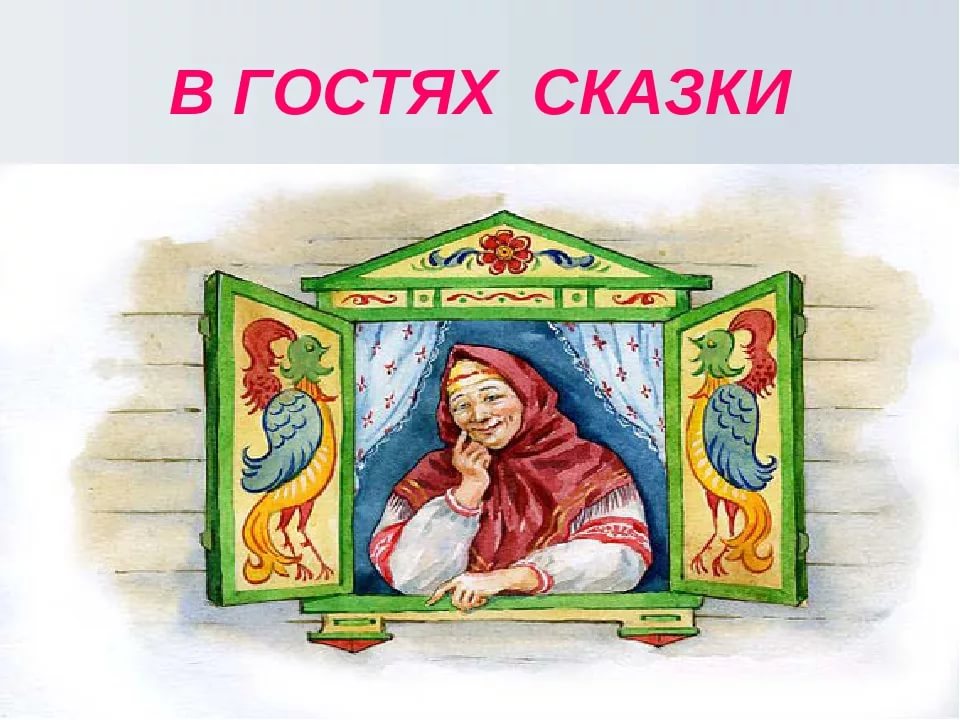 Воспитатель:Шкляр О.В.2023 г.Вид проекта: творческо-познавательный, краткосрочныйАктуальность проекта:Приобщаясь к традиционному русскому фольклору через устное народное творчество ребёнок не только овладевает родным языком, осваивает его красоту, но и приобщается к культуре своего народа.Именно сказки являются материалом для обучения детей родной речи.Сказка - необходимый элемент духовной жизни ребёнка. Входя в мир чудес и волшебства, ребёнок погружается в глубины своей души. Русские народные сказки, вводя детей в круг необыкновенных событий, превращений, происходящих с их героями, выражают глубокие моральные идеи. Они учат доброму отношению к людям, показывают высокие чувства и стремления. К. И. Чуковский писал, что цель сказочника, и в первую очередь народного – «воспитать в ребенке человечность – эту дивную способность человека волноваться чужим несчастьям, радоваться радостям другого, переживать чужую судьбу, как свою».Встреча детей с героями сказок не оставит их равнодушными. Желание помочь попавшему в беду герою, разобраться в сказочной ситуации – всё это стимулирует умственную деятельность ребёнка, развивает интерес к предмету. В результате сопереживания у ребёнка появляются не только новые знания, но и самое главное - новое эмоциональное отношение к окружающему: к людям, предметам, явлениям. Из сказок дети черпают множество познаний: первые представления о времени и пространстве, о связи человека с природой, предметным миром. Дети сталкиваются с такими сложнейшими явлениями и чувствами, любовь и ненависть; гнев и сострадание. Форма изображения этих явлений особая, сказочная, доступная пониманию ребенка, а высота проявлений, нравственный смысл остаются подлинными, «взрослыми». Поэтому те уроки, которые дает сказка, — это уроки на всю жизнь и для больших, и для маленьких.Язык сказок отличается большой живописностью: в нем много метких сравнений, эпитетов, образных выражений, диалогов, песенок, ритмичных повторов, которые помогают ребенку запомнить сказку. Данный проект поможет развить у детей устную речь, его фантазию и воображение, повлияет на духовное развитие, научит определенным нравственным нормам.Участники проекта: дети 1 младшей группы воспитатели, родители.Интеграция образовательных областей: «Познавательное развитие», «Социально-коммуникативное развитие», «Речевое развитие», «Художественно-эстетическое развитие», «Физическое развитие».Цель: развитие интереса у детей к сказкам, создание условий для активного использования сказок в деятельности детей.Задачи:-способствовать формированию интереса к книгам, сказкам.- развивать элементы детского творчества в продуктивной деятельности.-воспитывать навыки аккуратного общения с книгой.Предполагаемый результат: Дети:- познакомить с фольклором русского народа;- способствовать накоплению у детей эстетического и эмоционального опыта, при чтении и обсуждении сказок;- развивать артистические способности посредствам участия в простых инсценировках сказок;- развивать образное мышление, фантазию, творческие способности;- совершенствовать ситуативно-деловую форму общения со взрослыми.• Родители:- создание в семье благоприятных условий для развития ребенка, с учетом опыта детей приобретенного в детском саду;- развивать личностные качества ребёнка посредством сказки;- заинтересовать родителей жизнью группы, вызвать желание участвовать в ней.Поэтапная реализация проекта:Подготовительный этап1) Подбор методического материала.2) Подбор игрового материала.3) Планирование работы.Основной этапРеализация проекта.Продукты проекта: Выставки детских работ; Библиотека книг со сказками;Кукольный театр руками родителей.План проекта: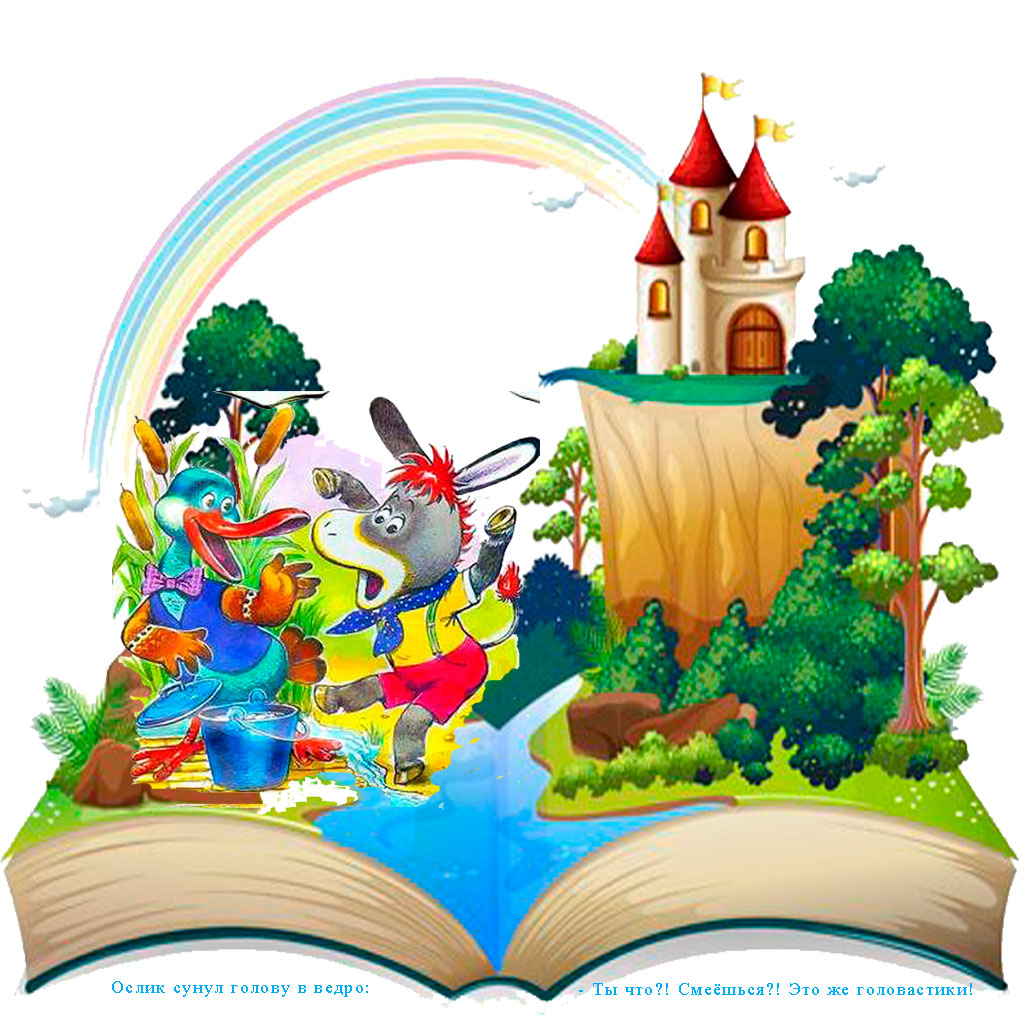 Сказка «Репка»Посадил дед репку. Выросла репка большая-пребольшая. Стал дед репку из земли тянуть. Тянет-потянет, вытянуть не может.Позвал дед бабку. Стали они вместе тянуть. Бабка за дедку, дедка за репку - тянут-потянут, вытянуть не могут.Позвала бабка внучку. Внучка за бабку, бабка за дедку, дедка за репку - тянут-потянут, вытянуть не могут.Позвала внучка Жучку. Жучка за внучку, внучка за бабку, бабка за дедку, дедка за репку - тянут-потянут, вытянуть не могут.Позвала Жучка кошку. Кошка за Жучку, Жучка за внучку, внучка за бабку, бабка за дедку, дедка за репку - тянут-потянут, вытянуть не могут.Позвала кошка мышку. Мышка за кошку, кошка за Жучку, Жучка за внучку, внучка за бабку, бабка за дедку, дедка за репку - тянут-потянут, вытянули репку!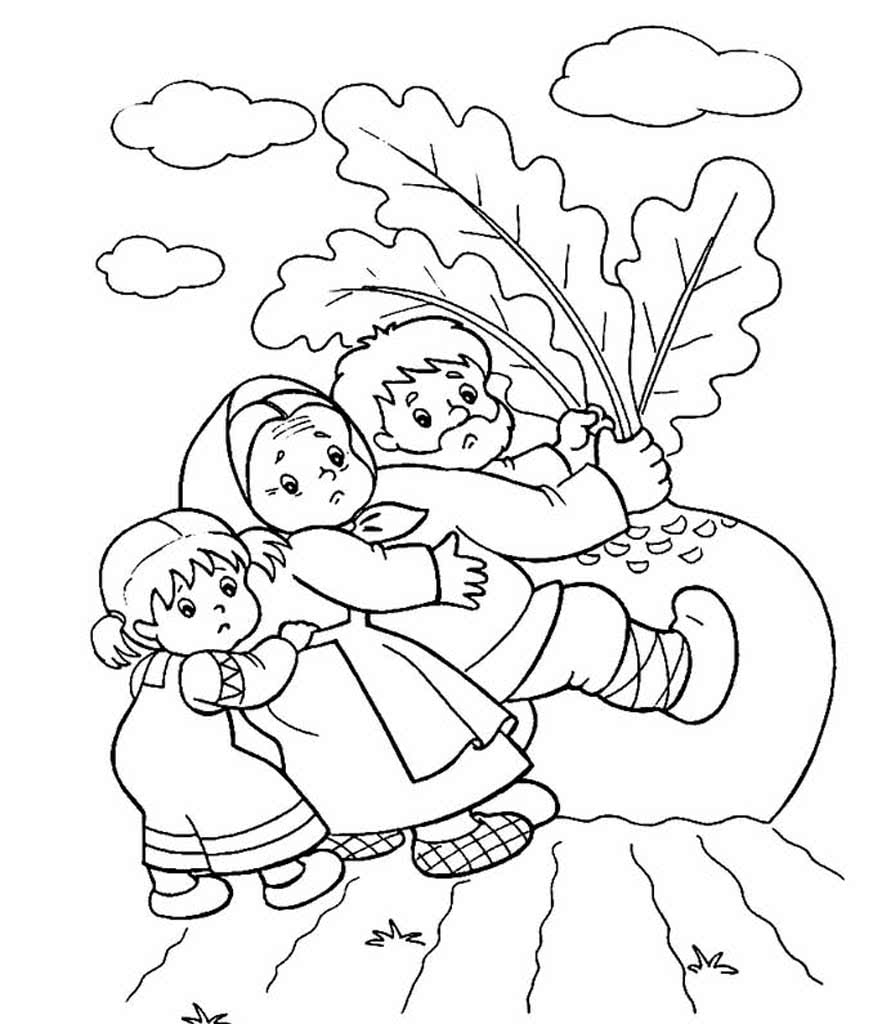 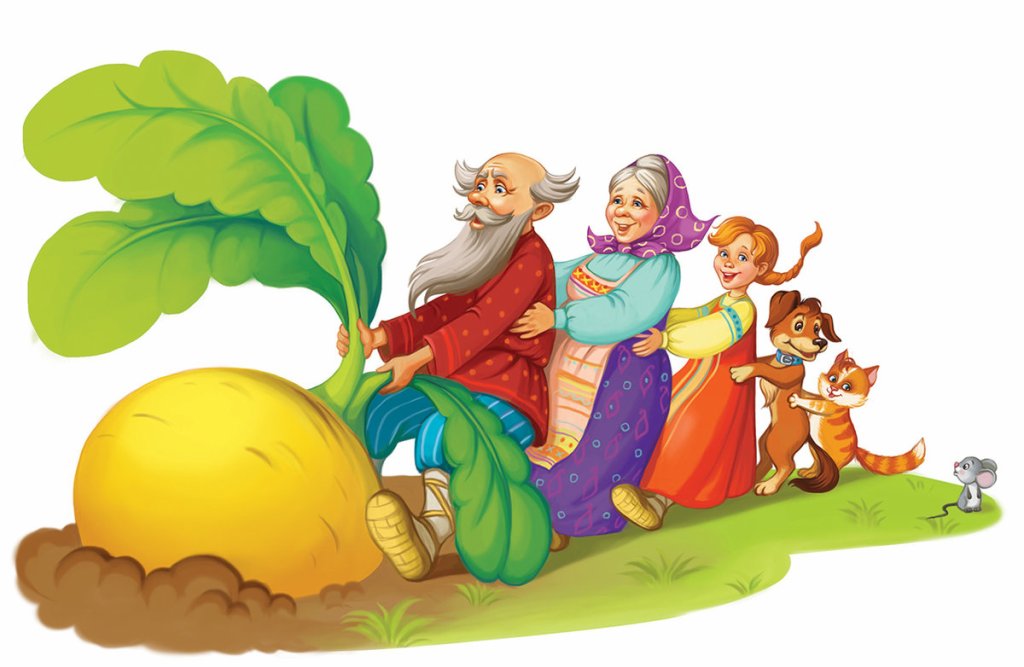 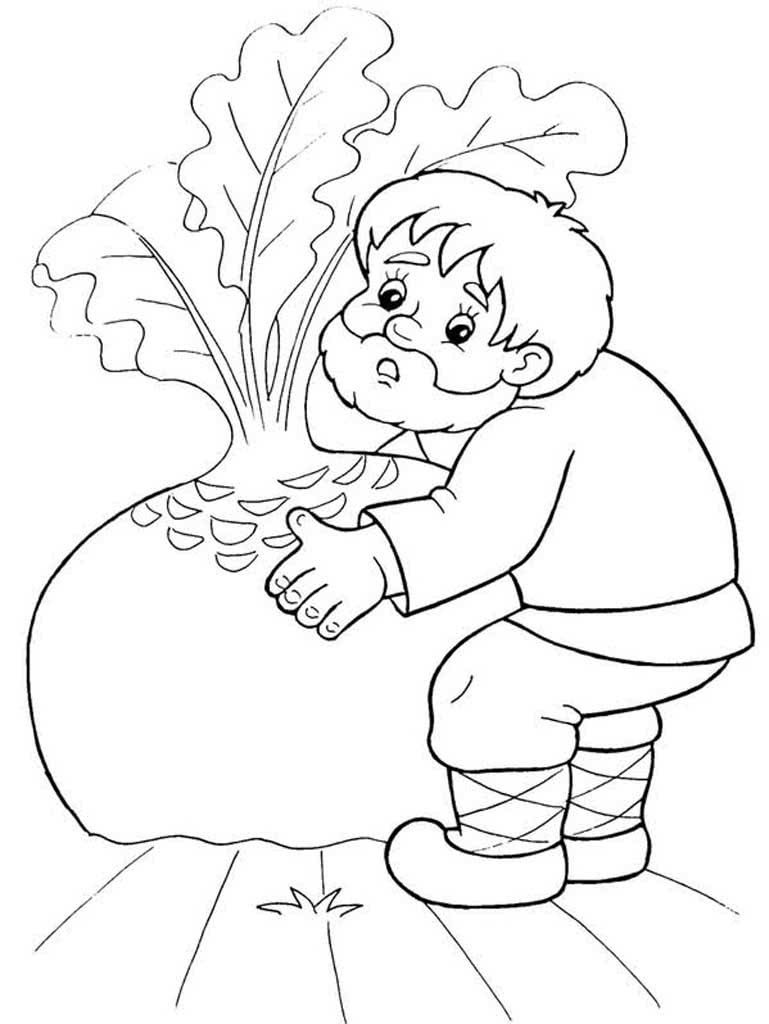 Сказка «Теремок»Стоит в поле теремок-теремок.Он не низок, не высок, не высок.Бежит мимо мышка-норушка. Увидела теремок, остановилась и спрашивает:— Кто, кто в теремочке живёт?Кто, кто в невысоком живёт?Никто не отзывается.Вошла мышка в теремок и стала в нём жить.Прискакала к терему лягушка-квакушка и спрашивает:— Кто, кто в теремочке живёт? Кто, кто в невысоком живёт?— Я, мышка-норушка! А ты кто?— А я лягушка-квакушка.— Иди ко мне жить!Лягушка прыгнула в теремок. Стали они вдвоём жить.Бежит мимо зайчик-побегайчик. Остановился и спрашивает:— Кто, кто в теремочке живёт? Кто, кто в невысоком живёт?— Я, мышка-норушка!— Я, лягушка-квакушка. А ты кто?— А я зайчик-побегайчик.— Иди к нам жить!Заяц скок в теремок! Стали они втроём жить.Идёт лисичка-сестричка. Постучала в окошко и спрашивает:— Кто, кто в теремочке живёт?Кто, кто в невысоком живёт?— Я, мышка-норушка.— Я, лягушка-квакушка.— Я, зайчик-побегайчик. А ты кто?— А я лисичка-сестричка.— Иди к нам жить!Забралась лисичка в теремок. Стали они вчетвером жить.Прибежал волчок — серый бочок, за глянул в дверь и спрашивает:— Кто, кто в теремочке живёт?Кто, кто в невысоком живёт?— Я, мышка-норушка.— Я, лягушка-квакушка.— Я, зайчик-побегайчик.— Я, лисичка-сестричка. А ты кто?— А я волчок — серый бочок.— Иди к нам жить!Волк и влез в теремок. Стали они впятером жить.Вот они все в теремке живут, песни поют.Вдруг идёт мимо медведь косолапый. Увидел медведь теремок, услыхал песни, остановился и заревел во всю мочь:— Кто, кто в теремочке живёт?Кто, кто в невысоком живёт?— Я, мышка-норушка.— Я, лягушка-квакушка.— Я, зайчик-побегайчик.— Я, лисичка-сестричка.— Я, волчок — серый бочок. А ты кто?— А я медведь косолапый.— Иди к нам жить!Медведь и полез в теремок.Лез-лез, лез-лез — никак не мог влезть и говорит:— Я лучше у вас на крыше буду жить.— Да ты нас раздавишь!— Нет, не раздавлю.— Ну так полезай! Влез медведь на крышу.Только уселся — трах! — раздавил теремок. Затрещал теремок, упал набок и весь развалился.Еле-еле успели из него выскочить:мышка-норушка,лягушка-квакушка,зайчик-побегайчик,лисичка-сестричка,волчок — серый бочок, все целы и невредимы.Принялись они брёвна носить, доски пилить — новый теремок строить. Лучше прежнего выстроили!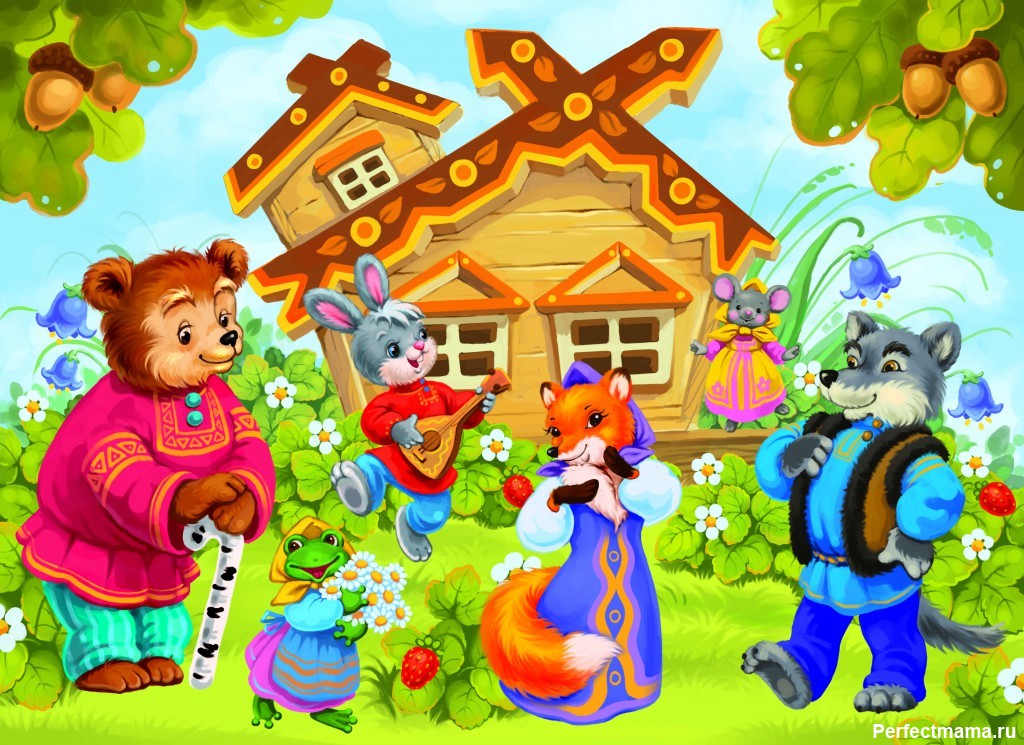 Сказка «Курочка Ряба»Жили себе дед да баба,И была у них курочка Ряба.Снесла курочка яичко:Яичко не простое, Золотое.Дед бил, бил — не разбил;Баба била, била — не разбила.Мышка бежала,Хвостиком махнула:Яичко упалоИ разбилось.Дед и баба плачут!Курочка кудахчет:— Не плачь, дед, не плачь, баба.Я снесу вам яичко другое,Не золотое — простое.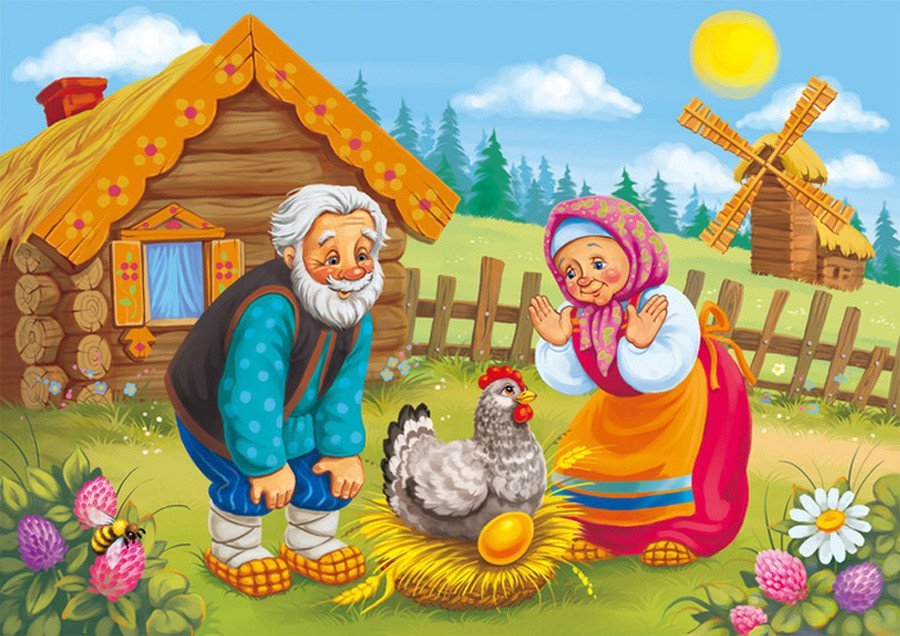  Сказка «Колобок»Жили-были старик со старухой.Вот и просит старик:— Испеки мне, старая, колобок.— Да из чего испечь-то? Муки нет.— Эх, старуха. По амбару помети, по сусечкам поскреби — вот и наберётся.Старушка так и сделала: намела, наскребла горсти две муки, замесила тесто на сметане, скатала колобок, изжарила его в масле и положила на окно простынуть.Надоело колобку лежать — он и покатился с окна на лавку, с лавки на пол — да к двери, прыг через порог, в сени, из сеней на крыльцо, с крыльца на двор, а там и за ворота, дальше и дальше.Катится колобок по дороге, а навстречу ему заяц:— Колобок, колобок! Я тебя съем!— Нет, не ешь меня, косой, а лучше послушай, какую я тебе песенку спою.Заяц уши поднял, а колобок запел:— Я колобок, колобок,По амбару метён,По сусечкам скребён,На сметане мешён,В печку сажён,На окошке стужён.Я от дедушки ушёл,Я от бабушки ушёл,От тебя, зайца,Не хитро уйти.И покатился колобок дальше — только его заяц и видел.Катится колобок по тропинке в лесу, а навстречу ему серый волк:— Колобок, колобок! Я тебя съем!— Не ешь меня, серый волк: я тебе песенку спою. И колобок запел:— Я колобок, колобок,По амбару метён,По сусечкам скребён,На сметане мешён,В печку сажён,На окошке стужён.Я от дедушки ушёл,Я от бабушки ушёл,Я от зайца ушёл,От тебя, волка,Не хитро уйти.И покатился колобок дальше — только его волк и видел.Катится колобок по лесу, а навстречу ему медведь идёт, хворост ломает, кусты к земле гнёт.— Колобок, колобок, я тебя съем!— Ну где тебе, косолапому, съесть меня! Послушай лучше мою песенку.Колобок запел, а Миша и уши развесил:— Я колобок, колобок,По амбару метён,По сусечкам скребён,На сметане мешён,В печку сажён,На окошке стужён.Я от дедушки ушёл,Я от бабушки ушёл,Я от зайца ушёл,Я от волка ушёл,От тебя, медведь,Полгоря уйти.И покатился колобок — медведь только вслед ему посмотрел.Катится колобок, а навстречу ему лиса: — Здравствуй, колобок! Какой ты пригоженький, румяненький!Колобок рад, что его похвалили, и запел свою песенку, а лиса слушает да всё ближе подкрадывается:— Я колобок, колобок,По амбару метён,По сусечкам скребён,На сметане мешён,В печку сажён,На окошке стужён.Я от дедушки ушёл,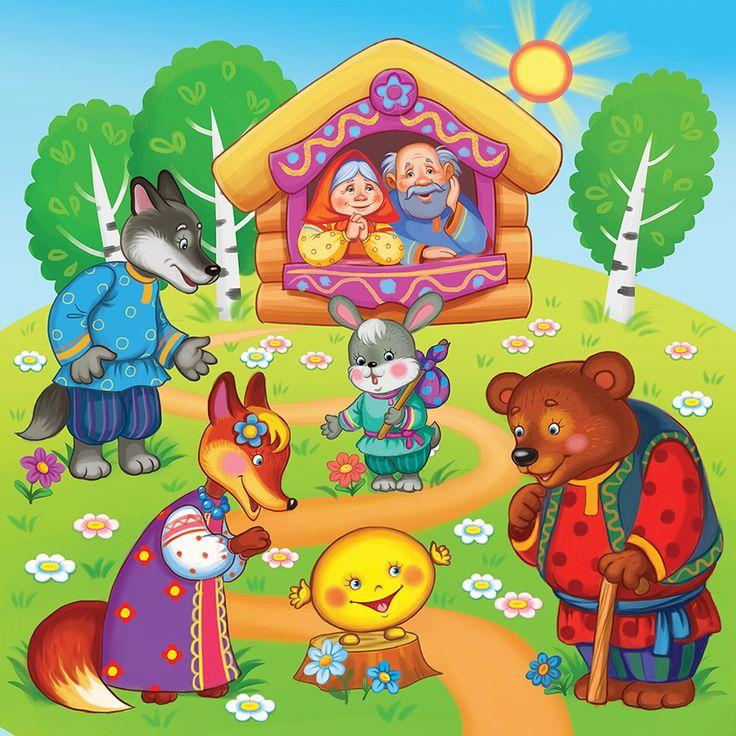 Я от бабушки ушёл,Я от зайца ушёл, Я от волка ушёл,От медведя ушёл,От тебя, лиса,Не хитро уйти.— Славная песенка! — сказала лиса. — Да то беда, голубчик, что стара я стала — плохо слышу. Сядь ко мне на мордочку да пропой ещё разочек.Колобок обрадовался, что его песенку похвалили, прыгнул лисе на морду и запел:— Я колобок, колобок...А лиса его — гам! — и съела.Сказка «Волк и семеро козлят»Жила-была коза с козлятами. Уходила коза в лес есть траву шелковую, пить воду студеную. Как только уйдет — козлятки запрут избушку и сами никуда не выходят. Воротится коза, постучится в дверь и запоет:— Козлятушки, ребятушки!Отопритеся, отворитеся!Ваша мать пришла — молока принесла;Бежит молоко по вымечку,Из вымечка по копытечку,Из копытечка во сыру землю!Козлятки отопрут дверь и впустят мать. Она их покормит, напоит и опять уйдет в лес, а козлята запрутся крепко-накрепко.Волк подслушал, как поет коза. Вот раз коза ушла, волк побежал к избушке и закричал толстым голосом:— Вы, детушки!Вы, козлятушки!Отопритеся,Отворитеся,Ваша мать пришла,Молока принесла.Полны копытцы водицы!Козлята ему отвечают:— Слышим, слышим — да не матушкин это голосок! Наша матушка поет тонюсеньким голосом и не так причитает.Волку делать нечего. Пошел он в кузницу и велел себе горло перековать, чтоб петь тонюсеньким голосом. Кузнец ему горло перековал. Волк опять побежал к избушке и спрятался за куст.Вот приходит коза и стучится:— Козлятушки, ребятушки!Отопритеся, отворитеся!Ваша мать пришла — молока принесла;Бежит молоко по вымечку,Из вымечка по копытечку,Из копытечка во сыру землю!Козлята впустили мать и давай рассказывать, как приходил волк, хотел их съесть.Коза накормила, напоила козлят и строго-настрого наказала: — Кто придет к избушечке, станет проситься толстым голосом да не переберет всего, что я вам причитываю, — дверь не отворяйте, никого не впускайте.Только ушла коза, волк опять шасть к избушке, постучался и начал причитывать тонюсеньким голосом:— Козлятушки, ребятушки!Отопритеся, отворитеся!Ваша мать пришла — молока принесла;Бежит молоко по вымечку,Из вымечка по копытечку,Из копытечка во сыру землю!Козлята отворили дверь, волк кинулся в избу и всех козлят съел. Только один козленочек схоронился в печке.Приходит коза; сколько ни звала, ни причитывала — никто ей не отвечает. Видит — дверь отворена, вбежала в избушку — там нет никого. Заглянула в печь и нашла одного козленочка.Как узнала коза о своей беде, как села она на лавку — начала горевать, горько плакать:— Ох вы, детушки мои, козлятушки!На что отпиралися-отворялися,Злому волку доставалися?Услыхал это волк, входит в избушку и говорит козе:— Что ты на меня грешишь, кума? Не я твоих козлят съел. Полно горевать, пойдем лучше в лес, погуляем.Пошли они в лес, а в лесу была яма, а в яме костер горел. Коза и говорит волку:— Давай, волк, попробуем, кто перепрыгнет через яму?Стали они прыгать. Коза перепрыгнула, а волк прыгнул, да и ввалился в горячую яму.Брюхо у него от огня лопнуло, козлята оттуда выскочили, все живые, да — прыг к матери! И стали они жить-поживать по-прежнему.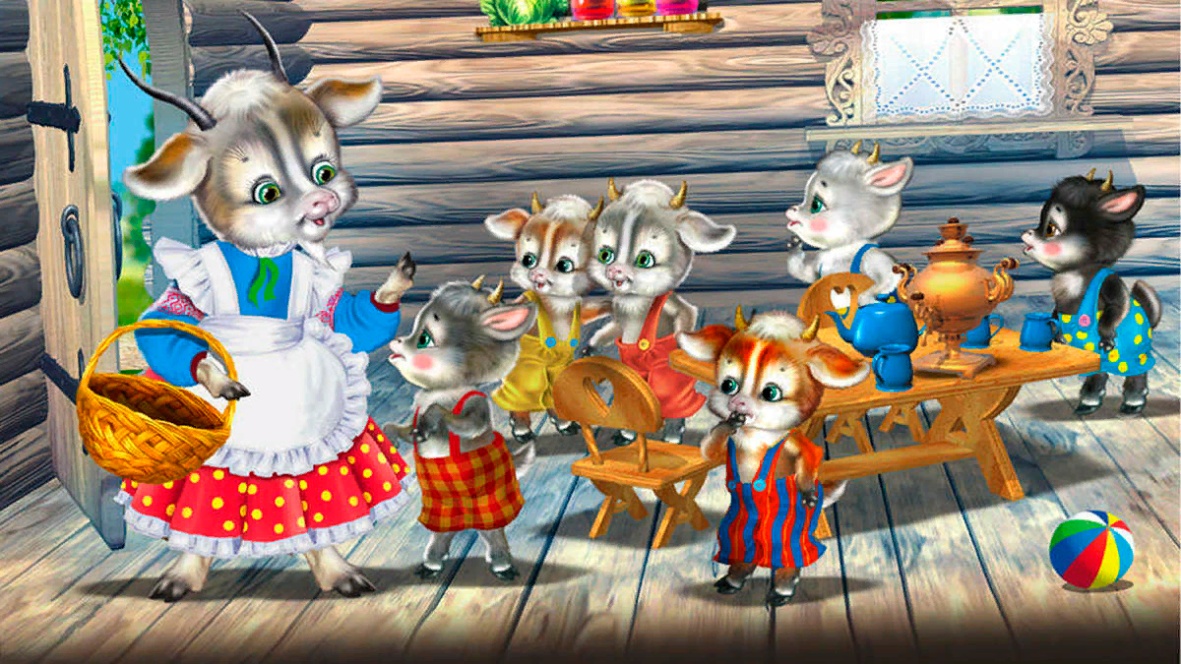 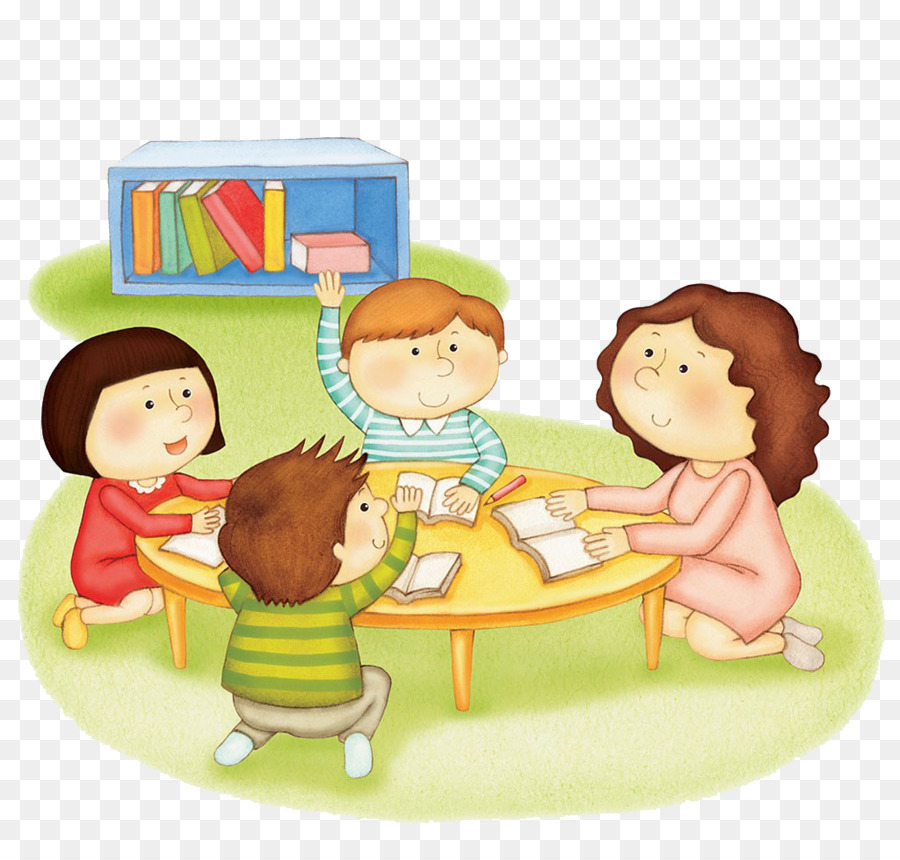 «Кто как кричит».Задачи: развивать у детей слух, навыки звукоподражания. Научить различать животных по их внешнему виду и издаваемым звукам. Воспитывать любовь к животным.Методы и приемы: Чтение стихов, рассматривание животных, поощрение, сюрпризный момент.Материал: игрушечные животные: кошка, козлик и собачка, игрушечный домик.«Кто за кем»По сказке «Репка».Задачи: -продолжать закреплять знание содержание сказки "Репка"; -упражнять в умении воспроизводить последовательность действий героев; -развивать память, внимание и мышление; -обогатить и активизировать словарный запас детей; -развивать мелкую моторику, способствовать закреплению знаний о цвете и форме; -формировать сенсорные способности детей в процессе игры.Материалы: иллюстрации к сказке, репка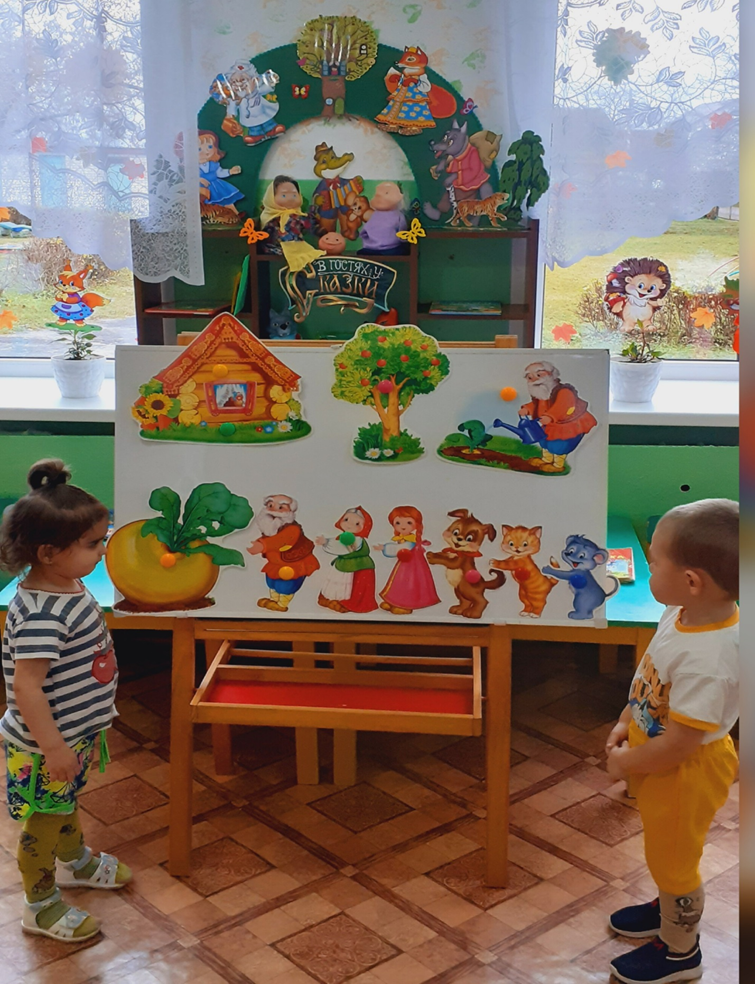 «Сложи картинку»Задачи:способствовать формированию умения правильно собирать изображение предмета из отдельных частей; соотносить образ представления с целостным образом реального предмета, действовать путём прикладывания; воспитывать волю, усидчивость, целеустремленность.Игровые действия. Поиск частей, складывание целой картинки.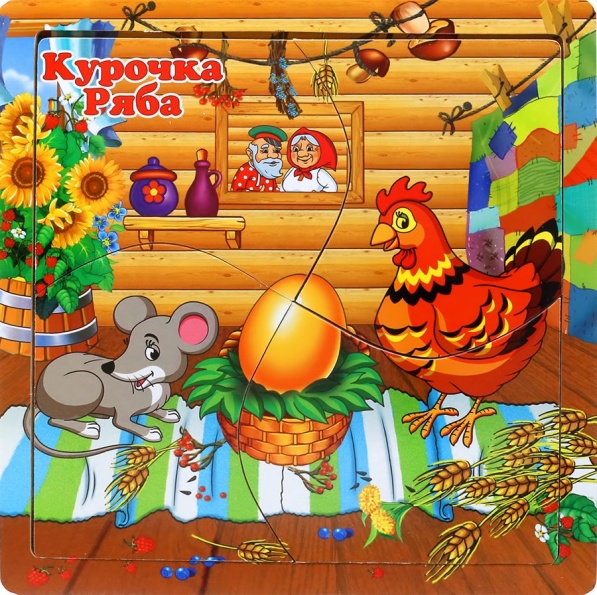 «Из какой  сказки герой?»Задачи: закрепить с детьми названия и персонажей знакомых детям сказок, творческое воображение, двигательную активность. Воспитывать у детей интерес к сказкам. Развивать память, мышление, наблюдательность, речь. Узнавать предметы по словесному описанию без опоры на зрительное восприятие предметов.Материал: герои сказок.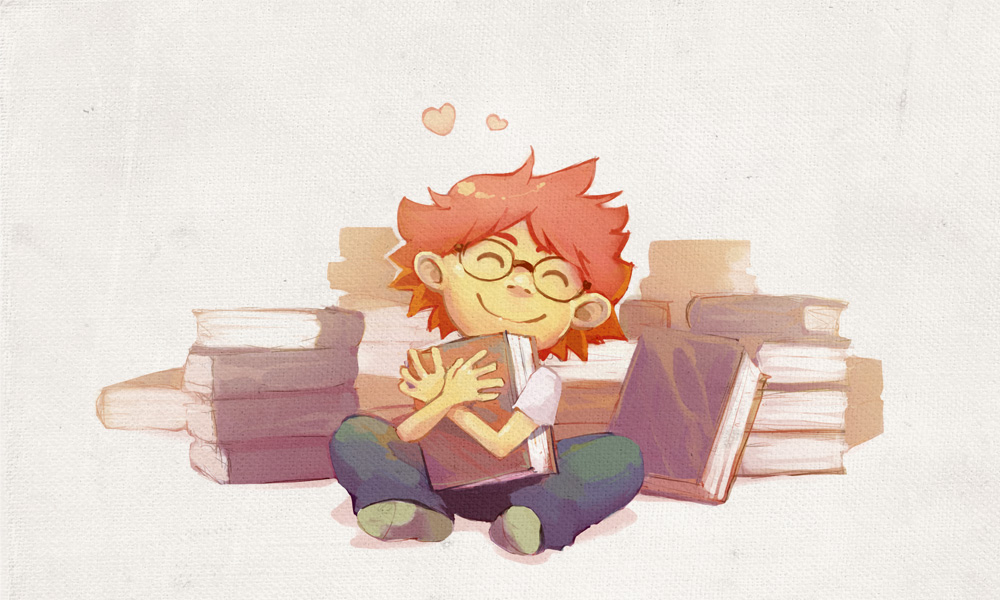 Задачи:• воспитывать у детей интерес и любовь к книгам;• развивать речевую активность; умение по словесному описанию и иллюстрациям определять знакомые книги и сказки.Ход беседы:Воспитатель: - Ребята, а вы любите, когда вам читают книжки? А кто вам их читает? А в нашей группе есть книги? Где же они живут? Правильно, в нашем книжном уголке. А вы заметили, что недавно в наш книжный уголок пришла кукла Мила, она прочитала много книг и поэтому стала такой умной. Весь день она сидит здесь на стуле, наблюдает за нами, а вечером, когда вы уходите домой, она разговаривает со мной. Сегодня Мила согласилась поговорить и с вами.Воспитатель: (берет куклу): «Здравствуйте, ребята! Я каждый день наблюдаю за вами и вижу, кто из вас любит книги, кто умеет с ними обращаться бережно, аккуратно. А ведь умные люди уже давно сказали: «Книги – это лучшие друзья»! Ведь в книгах живут стихи и сказки, веселые истории и яркие картинки.Воспитатель: - Мила, но наши дети еще не умеют сами читать, как же они узнают, о чем, например, эта книга?Кукла: - Пусть они сначала посмотрят на картинку и скажут, кто на ней нарисован (зайка). Кто же знает стихотворение про зайку? А здесь кто нарисован? (бычок, мишка – чтение стихов). Вот видите, вы по картинкам узнали свою любимую книжку.А теперь попробуйте отгадать, о какой сказке эта загадка?Из муки он был печен,На сметане был мешен.На окошке он студился,По дорожке он катился.(Колобок)Жили-были семь ребят –Белых маленьких козлят.Мама очень их любила,Молочком детей поила.Тут зубами щелк да щелкПоявился серый волк.(Волк и семеро козлят)Воспитатель: Ты знаешь, Мила, мы с ребятами читаем сказки, а потом в них играем. Давайте покажем, как мы это делаем!Игра-разминка «Ровным кругом»- как бабушка Колобка стряпала? (показывают движения)- как Машенька в лесу грибочки собирала?- как дед Репку из земли тянул?Кукла: - Молодцы! Я поняла, что вы любите книжки, и поэтому решила подарить таким умным и воспитанным ребятишкам сундучок с книгами.Воспитатель: - Спасибо, Мила! Ребята, давайте посмотрим, какие книги лежат в этом сундучке.- Это книжки-малышки, их очень любят и самые маленькие ребята, и детки постарше. Их удобно положить маме в сумку или в свой рюкзачок и принести друзьям в детский сад.- А это большая книга сказок. Посмотрите, какие замечательные в ней картинки. Знаете ли вы эти сказки? (показать сначала знакомые 2-3 иллюстрации, а затем новые). Эту замечательную книгу мы будем читать здесь в группе.Ребята, а можно ли в этих книгах рисовать? Конечно, нет! Для этого есть специальные книги-раскраски и Мила подарила нам такие книжки!Давайте все вместе скажем «Спасибо» Миле и пообещаем их беречь и обязательно прочитать все эти книги.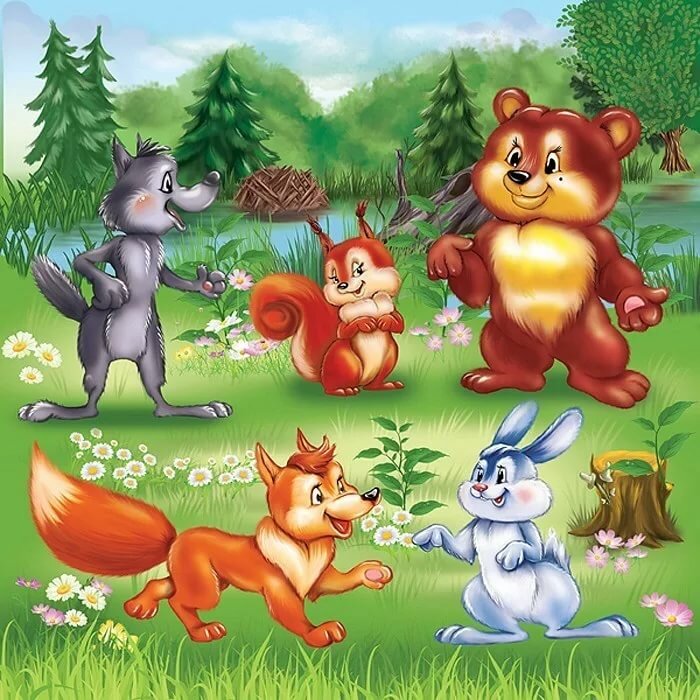 Задачи:Формирование знаний воспитанников о лесных животных родного края. Формирование умения отгадывать загадки. Продолжать развивать активную речь воспитанников, память, внимание, мышление. Обогащать словарный запас словами – заяц, медведь, лиса, волк.Ход беседы.Воспитатель:Ребята, сегодня мы с вами совершим прогулку по лесу. В лесу нас ждет много интересного. Давайте встанем в круг и отправимся в лес.Выполняется физминутка.Дети по лесу гуляли,За природой наблюдали.Вверх на солнце посмотрелиИ их лучики согрели.Бабочки летали,Крыльями махали.Дружно мы похлопаем,Ножками потопаем!Хорошо мы погуляли,Но немножечко устали.Присядем на пенекИ отдохнем чуток.Дети садятся на стульчики.Воспитатель: Ой, а кто же прячется за кустиком.Воспитатель загадывает загадки про лесных зверей и выставляет картинки на доску.Комочек пуха,Длинное ухо,Прыгает ловко,Любит морковку.(Заяц)Он в берлоге спит зимойПод большущею сосной,А когда придет весна,Просыпается от сна.(Медведь)Хитрая плутовка,Рыжая головка,Хвост пушистый - краса!А зовут ее. (лиса)Кто зимой холоднойХодит злой, голодный?(Волк)Воспитатель: Ребята скажите, а это животные домашние или дикие?Дети:Дикие.Воспитатель: Правильно. Ведь все животные которые живут в лесу называются дикими. Ребята, а зайчик и его лесные друзья приглашают вас на звериную зарядку. Давайте все встанем возле стульчиков.Звериная зарядкаРаз - присядка,Два - прыжок.Это заячья зарядка.А лисята как проснуться(кулачками потереть глаза)Любят долго потянуться(потянуться)Обязательно зевнуть(зевнуть, прикрывая рот ладошкой)Ну и хвостиком вильнуть(движение бедрами в стороны)А волчата спинку выгнуть(прогнуться в спине вперед)И легонечко подпрыгнуть(легкий прыжок вверх)Ну, а мишка косолапый(руки полусогнуты в локтях, ладошки соединены ниже пояса)Широко расставив лапы(ноги на ширине плеч)То одну, то обе вместе(переступание c ноги на ногу)Долго топчется на месте(раскачивание туловища в стороны)А кому зарядки мало –Начинает все сначала!(развести руки в стороны на уровне пояса ладонями вверх)Дети садятся обратно на стульчики.Воспитатель:Давайте еще раз повторим, кто живёт в лесу.Дети перечисляют животных, чьи картинки выставлены на доске. Могут назвать еще несколько лесных животных.Воспитатель: А теперь давайте немножечко поиграем, приготовьте свои пальчики.Выполняется пальчиковая гимнастика «Зайка» (1 – 2 раза)ЗайкаМчится без оглядки,(хлопаем в ладошки)Лишь сверкают пятки.(ударяем кулачками друг о друга)Мчится что есть духу,(руки сцепляем в замок и шевелим пальчиками)Хвост короче уха.(ударяем кулачками друг о друга)Живо угадай-ка:Кто же это?(хлопаем в ладошки)Зайка!(показываем указательными пальцами «зайку»)Воспитатель:Какие вы ребята молодцы. Теперь вы знаете кто живет в лесу и что в лесу растет.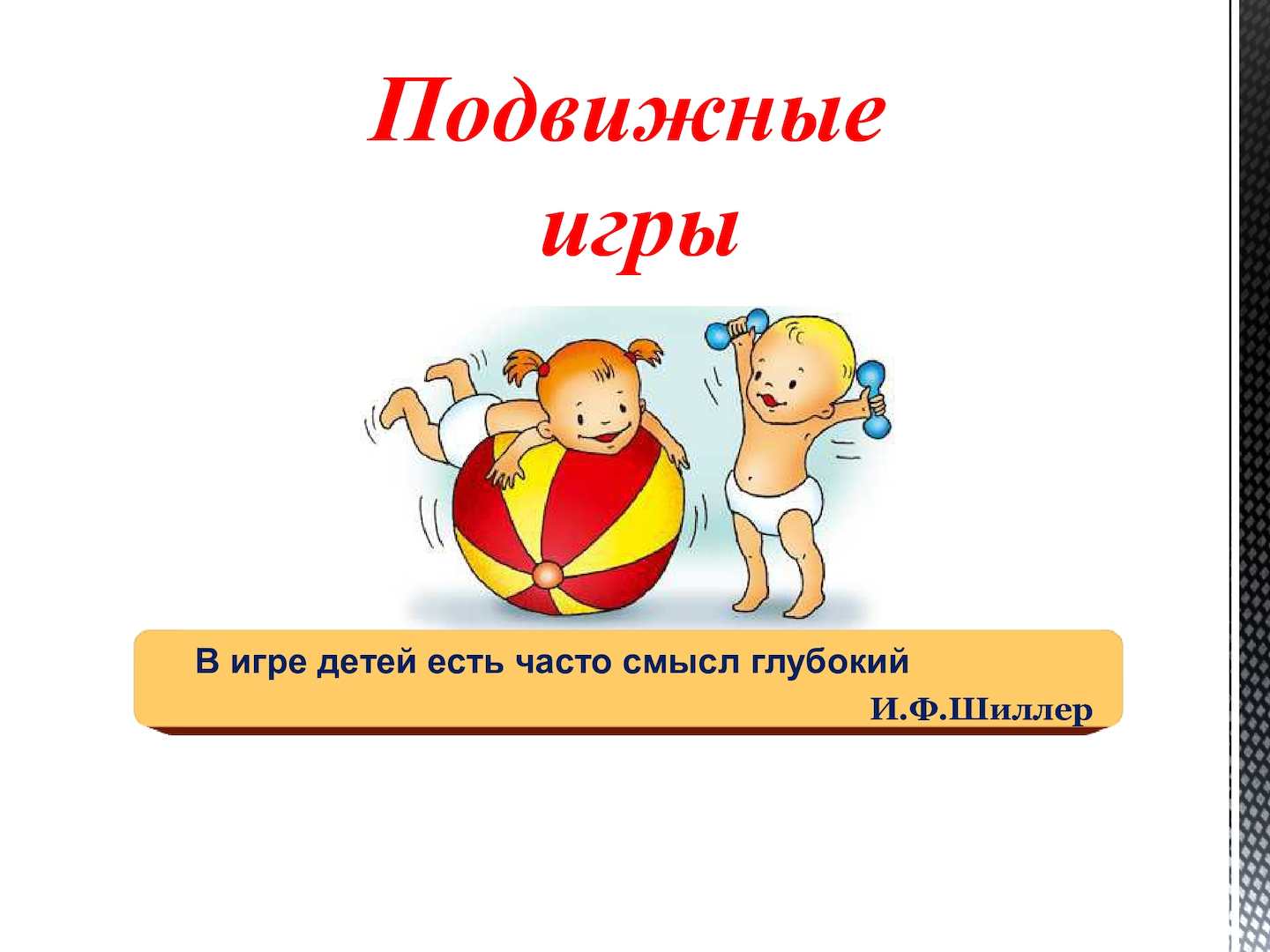 Игра « По ровненькой дорожке». Задачи: развивать у детей умение двигаться ритмично, согласовывать движения со словами, находить свое место, упражнять в ходьбе, в прыжках, в приседании, в беге.По ровненькой дорожкеОписание игры:Дети сидят на стульях, на скамейках. Воспитатель предлагает им пойти гулять. Они встают с места, свободно группируются или строятся в колонну.Воспитатель говорит ритмично, в определенном темпе, следующий текст:По ровненькой дорожке,По ровненькой дорожке (дети идут шагом)Шагают наши ножки раз, два, раз, два.По камешкам, по камешкам,По камешкам, по камешкам, (прыгают на двух ногах, слегка продвигаясь вперед)В яму - бух. (присаживаются на корточки)Вылезли из ямы. (дети поднимаются).После двух-трех повторений воспитатель произносит такой текст:По ровненькой дорожке,По ровненькой дорожке (дети идут шагом)Устали наши ножки,Устали наши ножки.Вот наш домТам мы живем. (дети идут или бегут к стульям и занимают каждый свое место)Повторить игру можно 2—3 раза.Игра «Вышла курочка гулять»Задачи: учить внимательно слушать взрослого, выполнять движения в соответствии с текстом.Описание игры: дети стоят за воспитателем друг за другом. Воспитатель произносит слова:Вышла курочка гулять,Свежей травки пощипать.А за ней ребятки,Жёлтые цыплятки.Ко-ко-ко да ко-ко-коНе ходите далеко!Лапками гребите,Зёрнышки ищите.Съели толстого жука,Дождевого червяка,Выпили водицыПолное корытце.Дети повторяют движения за воспитателем: шагают, высоко поднимая колени, машут «крыльями». На слова: «Ко-ко-ко не ходите далеко!» - грозят пальцем. «Лапками гребите, зёрнышки ищите» - присаживаются на корточки, ищут зёрнышки. «Съели толстого жука» - показывают толщину жука, «дождевого червяка» - показать длину червяка, «выпили водицы» - наклон вперёд, руки отводят назад.Пальчиковые игрыЗадачи: развивать  мелкую моторику рук и речь ребенка в их единстве и взаимосвязи. «Мы слепили колобка».Воспитатель и дети проговаривают стихотворение и ритмично выполняют упражнения.Мы лепили колобка(Дети имитируют движения «лепки»)Тесто мяли мы слегка(Сжимают и разжимают пальцы)А потом его катали(«Катают» колобка)На окошечко сажали(Раскрывают ладони, показывают их)Он с окошка прыг да прыг(Стучат по ладоням пальцами)Укатился, озорник.(Вращение кистями)«Курочка Ряба»Курочка Ряба, бабе и дедуЯйцо золотое снесла к обеду. («Колечки»)Били яичко и баба, и дедНо не смогли разбить на обед. («Молоточки»)Мышка-норушка мимо бежала («Волны»)Яичко смахнула, оно и упало. («Лучики»)Плакали горько баба и дед («Колечки»)Яйцо их разбилось, пропал их обед («Лучики»)С тех пор уже Ряба бабе и деду («Колечки»)Несет лишь простые яйца к обеду. («Кулачки»)Цель: Учить малышей раскатывать комочек пластилина между ладонями, делать его круглой формы.Задачи:Воспитывать эмоциональную отзывчивость, сопереживание, желание утешить-вылепить новые яички;Воспитывать внимательное отношение к пожилым людям;Развивать мелкую моторику рук;Продолжить знакомить с русской народной сказкой «Курочка Ряба», учить называть всех персонажей;Формировать умение раскатывать комочек пластилина между ладонями, делать его круглой формы;Учить выполнять простые движения в соответствии с текстом.Материалы бубен, коробка, игрушка би-ба-бо «курочка», кукольный театр «Курочка Ряба», книжка «Курочка Ряба», блюдо, пластилин, доска для раскатывания, салфетки.Ход.Воспитатель звенит бубном, привлекая внимание детей:Бубен звонкий всех зовёт,бубен звонкий нам поёт-дзинь-боом, дзинь-боом!Воспитатель: Ребята, посмотрите: кто-то пришёл к нам в гости и спрятался в коробке. Кто-же это может быть? (Предлагает внимательно послушать, что в коробке).Воспитатель:Может это кошечка?Физкультминутка.Скажем ей:Кошка-кошка, кошка-брысь!(дети выполняют отталкивающие движения руками).На ковёр наш не садись!(пальчиком качают из стороны в сторону)Наши малыши пойдут-(шагают на месте)Спотыкнутся, упадут!(приседают на корточки).Воспитатель приподнимает крышку коробки, слышится:«ко-ко-ко».-Кто говорит «ко-ко-ко»(Дети:курочка).Воспитатель:это спряталась курочка (одевает игрушку би-ба-бо).-Здравсвуй, курочка! Какая ты красивая: у тебя красивые пёрышки, гребешок, клювик. А как тебя зовут?Курочка: Ко-ко-ко! Меня зовут курочка Ряба! Приглашаю вас в гости!Воспитатель: Пойдём в гости к курочке (Дети: пойдём).Дети вместе с воспитателем идут по группе, проговариваютпоговорку:Шла-шла курочка лугом-Вела детей кругом:Мишу, Машу, Дашу, Тасю(воспитатель гладит детей по головке).Воспитатель водит детей по группе и приводит в театральный уголок, где представлена сказка «Курочка Ряба». (Дети видят выставленные персонажи сказки).Курочка: Ребята, познакомьтесь - вот мои любимые бабушка и дедушка.Дети: Здравствуйте, бабушка и дедушка!Курочка: Посмотрите, какое красивое яичко я им снесла.Оно не простое, а золотое! Ой, а где же оно?(Курочка ищет яичко и не находит его).Курочка: Где же моё яичко? Где, дедушка, яичко? Где, бабушка, яичко? Ребята, помогите мне, пожалуйста, найти моё золотое яичко!(Дети ищут яичко вместе с курочкой и находят его подстолом, разбитым на две половинки).Курочка: Странно: дед бил-бил, не разбил. Баба била-била, не разбила. Кто же разбил моё золотое яичко?Воспитатель: Ребята, вы не знаете, кто разбил курочкино яичко?Дети: Яичко разбила мышка!Воспитатель: А вот и виновница происшествия - мышка, прячется под стулом.Мышка спит в уютной норке-Видит сон о вкусной корке.Ох как сильно хочет есть!Побегу за хлебной коркой-Может в кухне корка есть?Прыгнула на стол со стула,Длинным хвостиком махнула-Со стола яйцо скатилось-На пол- стук!И вмиг разбилось!Воспитатель: Это мышка яичко разбила своим длинным хвостиком.Дети рассматривают, какой длинный хвостик у мышки.Пальчиковая гимнастика:Мышка.Мышка в норку пробралась,(Дети делают двумя ручками крадущиеся движения)На замочек заперлась.(Слегка покачивают скрещенными в замок пальчиками)В дырочку она глядит,(Делают пальчиками колечко)На заборе кот сидит!(Прикладывают ручки к голове как ушки и шевелим пальчиками).Воспитатель:Плачет дед и плачет баба-Пирожкам для теста надоНу хотя бы, чтоб одноБыло вкусное яйцо.-Ребята, мышка разбила золотое яичко! Давайте слепим из пластилина новые яички но не золотые а простые и подарим бабушке с дедушкой!Воспитатель приглашает детей к столу, где приготовлен пластилин. Дети разминают кусок пластилина, мнут его произвольно (разминка для рук).Затем формируют круглой формы которые выкладывают на красивое блюдо.Дети: Не печальтесь вот вам новые яички.Воспитатель: Ребята давайте не будем ругать мышку, она все поняла и больше так не будет делать.Курочка:Ко-ко!Вы не плачьте дед и баба-Ведь для теста взять вам надоУ меня яйцо простое,А не как не золотое!Отдохну-попью водички-И снесу я вам яичко!Воспитатель сажает курочку в гнёздышко, где курочка сноситПростое яичко.Воспитатель: Какая курочка молодец! Снесла простое яичко для деда и бабы. Будут кушать они яичко завтра!Ешьте бабушка и дед,И живите много лет!-Ребята, давайте попрощаемся с бабушкой и дедушкой.Дети: До свидания, дедушка и бабушка! До свидания, Курочка Ряба!Итог.Воспитатель:-Ребята, к кому в гости мы сегодня ходили (К Курочке Рябе и бабушке с дедушкой).-А что Курочка Ряба искала (Золотое яичко).-Что случилось с золотым яичком (Разбилось).-Почему дедушка с бабушкой расстроились (Потому что разбилось яйцо).-А как мы помогли им (Слепили новые яички)Воспитатель: Бабушке и дедушке очень понравились наши яички и они решили подарить нам книжку с красивыми картинками про Курочку Рябу! Мы почитаем её завтра.Цель: формирование умения у детей проводить ровные горизонтальные линии.Задачи:учить следить за движением кисточки по бумаге слева направо; продолжить знакомство с коричневым цветом; прививать интерес к рисованию; закрепить знание содержания сказки; воспитывать доброжелательность, взаимопомощь.Материал: образец готового рисунка, альбомный лист с нарисованным Колобком на каждого ребенка, кисть №5 на подставке, гуашь коричневого цвета, салфетка.Ход:Воспитатель: Ребятки в круг скорее становитесь, крепче за руки держитесь.Круг приветствия.Солнышко встало, утро настало! (рисуют солнце руками)Утро настало, птицы проснулись! (руки вытягивают вперед)Птицы запели, дети проснулись! (руки вверх)Дети проснулись, улыбки повсюду!(улыбаются друг другу)Воспитатель: Ребята, вы любите сказки?Дети: Да.Воспитатель: По дорожке мы пойдем, в сказку вместе попадем. (поет)Долго – долго мы идем – длинная дорожка.Вдалеке мы видим дом – белое окошко.Из трубы дымок идет, в доме баба с дедушкой живет…(на на мольберте Дед и Баба, иллюстрация к сказке «Колобок»)Бабка по сусеку поскребла, по амбару помела…Воспитатель: Получился?Дети: Колобок.Воспитатель: Рада баба, весел Дед будет завтрак и обед.Положили на окошко остудить его чуток,надоело Колобку лежать, он и покатился с окна на завалинку,с завалинки на травку, с травки на дорожку и очутился у деток владошках.(Колобок «появляется» в руках воспитателя).Воспитатель: Непоседа колобок в ладошке не усидел, с ладошки на дорожку…иПокатился прямо по дорожке!Прыг, да скок! Прыг, да скок!Вот какой наш колобок.Прыг, да скок! Прыг, да скок!У него румяный бок!(воспитатель и дети подходят к магнитной доске, где изображен лес).Появляется заяц из-за мольберта.Воспитатель: Кто это, дети?Дети: Зайчик.(Заяц плачет).Воспитатель: Что ты плачешь Зайчик?Заяц: Я по лесу все скакал, Колобка я догонял,Потерялся я в лесу и дорожки не найду.Помогите мне ребята выложить дорожку,Чтобы я попал домой, в лес любимый мой родной!Воспитатель: Поможем зайчику?Д/у «Выложи дорожку».Воспитатель: От зайчика к лесу протянем дорожку:Не будет дорога петлять, загибаться, -Зайчик не хочет на ней потеряться!Зайчик: Спасибо вам, ребятки, что мне помогли.Хорошо у вас ребята, но я домой сейчас пойдуБуду прыгать по дорожкам на своих я быстрых ножках.Воспитатель: И покатился дальше колобок. А кого еще встретил в лесу…?Дети: Волка, медведя, лису.Воспитатель: Только вот беда – пропала дорожка, не знает Колобок куда дальше катиться. Мы покажем ему куда катиться, а помогут нам в этом наши друзья: кисточки и краски.(Воспитатель показывает образец рисования).Воспитатель: А сейчас вы садитесь на свои места: садимся удобно на весь стул. Чтоб начать нам рисовать надо пальчики размять.Пальчиковая игра с текстом.Взяли: соль, воды, муки, налепили колобки.Девочки и мальчики развивают пальчики.Пальчики стараются, лепят, развиваются,Крутим, крутим кругляшок (2 раза)Получился колобок!Воспитатель: Дружно в руки кисти взяли и показали, как мы будем рисоватьдорожку. (рисование в воздухе)Звучит спокойная музыка, дети рисуют самостоятельно.Воспитатель: Мы с вами долго рисовали и немножечко устали, поиграем мысейчас…Малоподвижная игра «По ровненькой дорожке».Проводится анализ работ детей с Колобком.Сюрприз: Просмотр фрагмента мультфильма «Колобок».Колобок благодарит детей за помощь, прощается.Конспект интегрированного занятияпо конструированию«Домик для козлят» Цель: формировать умение сооружать постройки из строительного материала, ставить кирпичики плотно друг к другу, делать постройку с перекрытиями.  Задачи:	• Развить конструктивные навыки при постройке дома.• Воспитать познавательный интерес у детей• Привить чувство заботы и аккуратность при выполнении конструктивно-трудовых поручений.Материал: кирпичи, треугольники, козлята.Ход:Воспитатель:- Дети, а вы знаете, кто к нам пришел в гости? Угадайте, какая это сказка?: «Козлятушки - ребятушки отопритесь, отворитесь…»Дети:- «Волк и козлята».Воспитатель:- Правильно, а к нам в гости пришли герои из этой сказки, козлята. Они очень расстроены у них нет дома! А давайте мы построим козлятам дом.Дети:- Да.Воспитатель:- А как вы думаете – козлятки большие?Дети:(варианты ответов детей)Воспитатель: Маленькие. А давайте построим им вот такой дом!Воспитатель:- Что есть у домика?Дети:- Стены, окошко, дверь, крышаВоспитатель: - Сначала мы построим стены у домика! Для чего же нужны стены? - Чтобы в домике было тепло!Воспитатель:- А теперь мы накроем наш домик крышей, чтобы дождь и снег не попадали в домик, и козлёнок наш не промок, и не замерз.Воспитатель: - Посмотрите, какой прелестный домик (показывает на до-мик, что построила).Физ. минутка «Козлик»Утром козлик проснулся, потянулся, улыбнулся.Раз – росой он умылся, два – изящно покрутился,Три – нагнулся и присел.На четыре он привстал, а на пять он побежал.(повторить 2 раза) Вам нравится этот домик? А давайте мы, вместе построим дом для наших козлят.Дети:- отвечают.Воспитатель:- Из чего же мы будем строить?Дети:- Из большого конструктора.Воспитатель:- И как же мы будем его строить?Дети:- Все вместе!Воспитатель:- И тогда у нас получатся красивый  домик.Воспитатель:- А теперь мы все будем строителями и будем строить свай домик.Дети:- Да.(Дети строят домик).Воспитатель:-Ну что дети вы закончили строить домик? Давайте мы его рассмотрим.(Воспитатель с детьми рассматривает постройку).Воспитатель:Посмотрите, какой  большой домик мы построили. Можно и козлят поселить в наш домик.Воспитатель: - Я думаю, козляткам очень понравился наш домик.Воспитатель: Мне очень понравилось, как вы сегодня строили домик. И теперь вы знаете, как правильно его строить.Воспитатель:- А вам понравилось строить домик?Дети:- Да.Воспитатель:- Какие же вы у меня молодцы.Спасибо вам!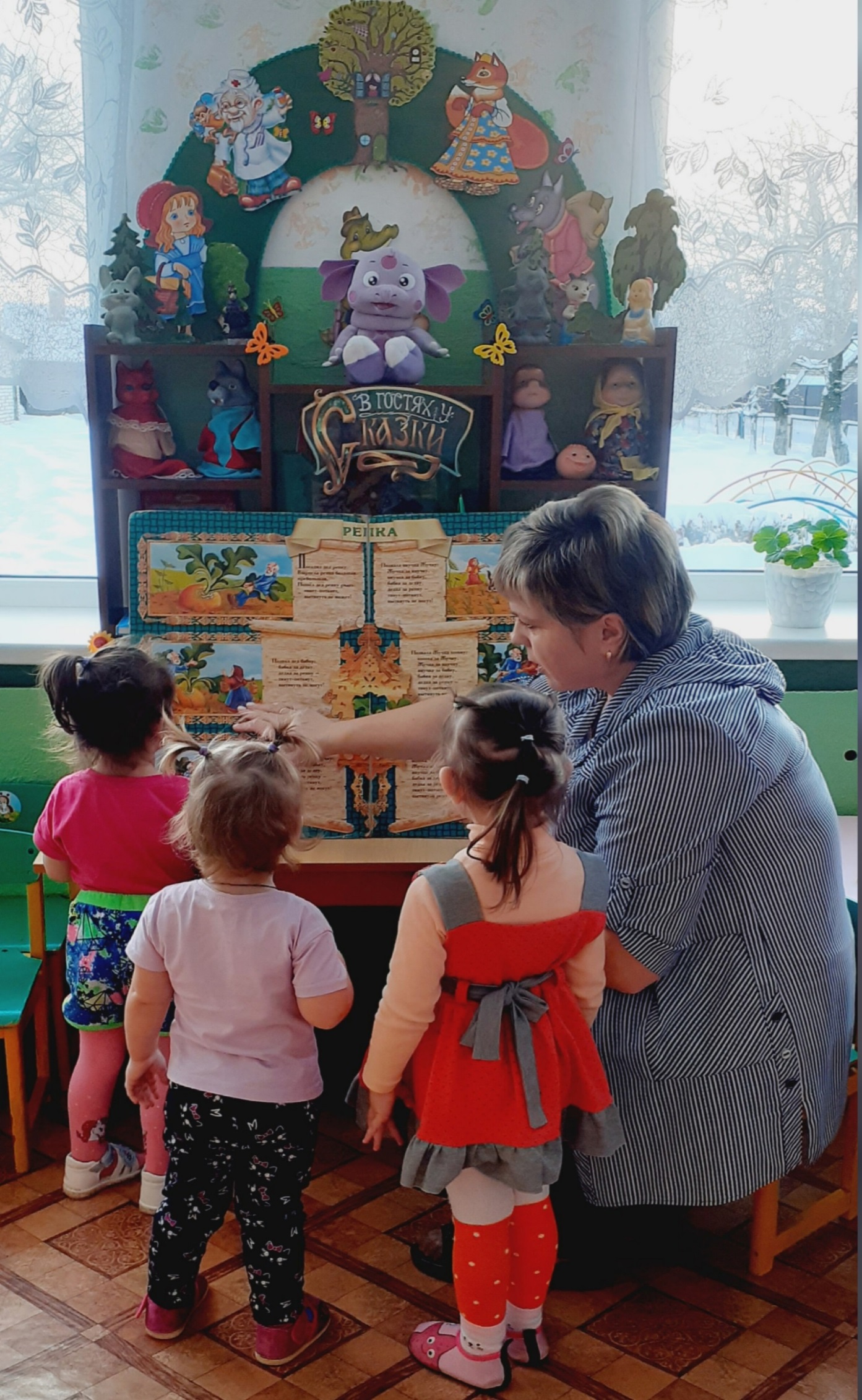 №МероприятияСроки1-Чтение сказки «Репка» с рассматриванием иллюстраций- Беседа: «Книги – лучшие друзья»- Д/и «Кто за кем?»-Раскрашивание раскрасок по сказке.- Информация для родителей в папке - передвижке: «Читаем детям сказки»13.11.2023г2-Чтение сказки «Теремок» с рассматриванием иллюстраций.- Театрализация сказки «Теремок»- Беседа о жизни лесных зверей- Д/И «Кто как кричит? »- Просмотр мультфильма по сказке. 14.11.2023г3-Чтение сказки «Курочка ряба» с рассматриванием иллюстраций-Д/и «Сложи картинку»Пальчиковая игра «Курочка Ряба»- П/и «Вышла курочка гулять» - Лепка на тему: « яичко Курочки рябы»15.11.2023г4-Чтение сказки «Колобок» с рассматриванием иллюстраций- Пальчиковая игра « Мы лепили колобок»- Рисование «Дорожка для Колобка»- П/и «По ровненькой дорожке»16.11.2023г5-Чтение сказки «Волк и семеро козлят» с рассматриванием презентации.Д/И «Из какой сказки герой?»-Конструирование «Домик для козлят»- Консультация для родителей «Какие сказки читать ребёнку на ночь»Акция «Подари книгу со сказками в группу»17.11.2023г6Подведение итогов проекта20.11.2023г